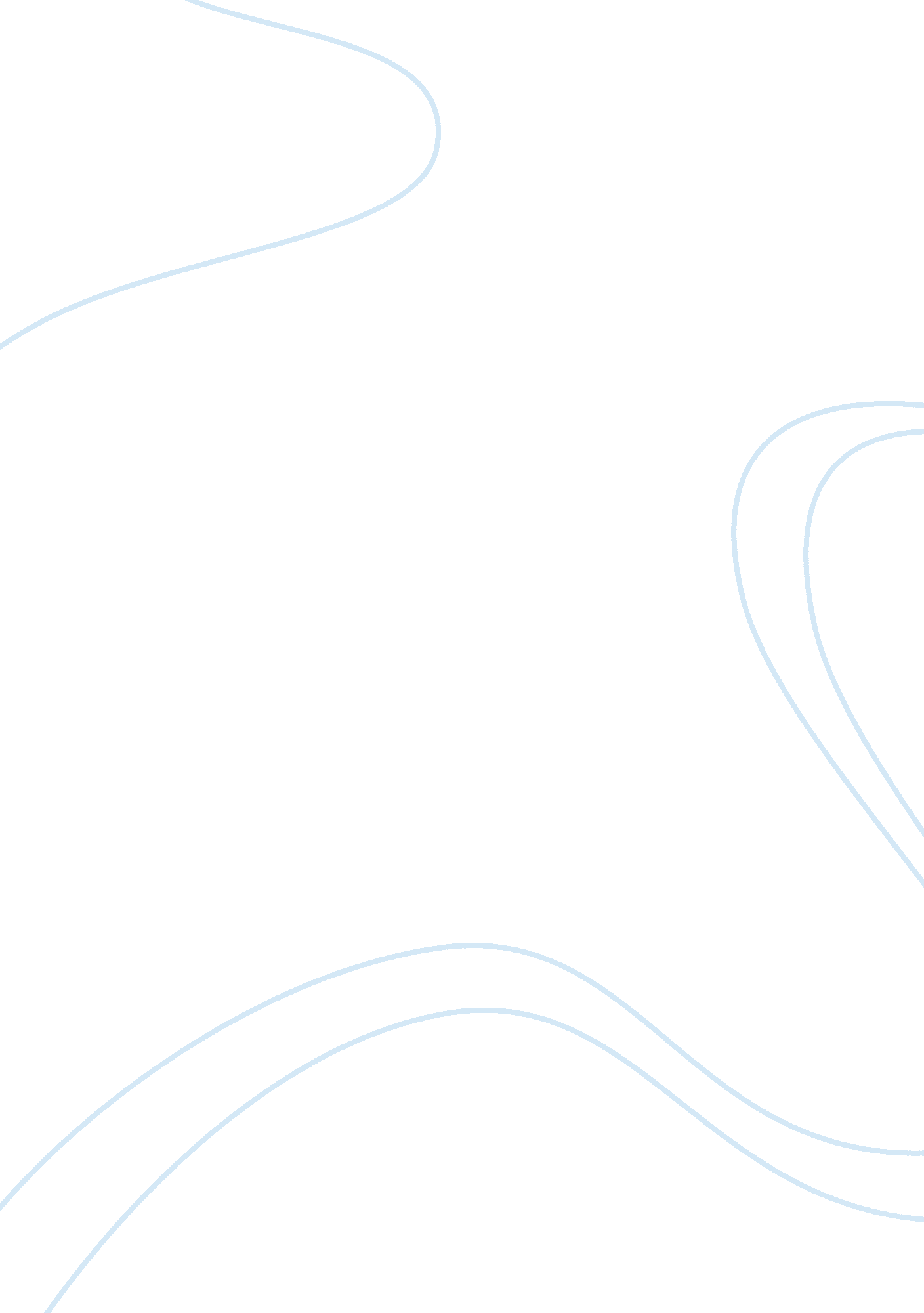 The advantages of the internetTechnology, Information Technology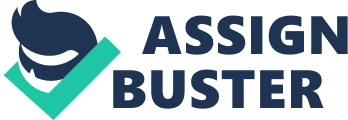 Advantages of the Internet In the motivational talk provided by Randy Pausch during his last days of suffering from pancreatic cancer on ways of achieving childhood dreams, a number of important points come into limelight. Randy in his speech, made sure that people are motivated to achieve their childhood dreams in whatever ways they wish as long as they get satisfied (Pausch). 
In according to Randy, one has to have a positive attitude so as to achieve their childhood dreams. Childhood dreams are often difficult to achieve, hence it takes one who is able to go beyond certain limits to achieve them (Pausch). There are many instances which people often hit a brick wall in their struggle to achieve childhood dreams and let it go. Hence, those people who have fundamentals in their life are able to live to achieve their childhood dreams. People who have the power to move on when times are hard often achieve their dreams (Pausch). 
In listening to Randy’s presentation, I became intrigued and motivated in going back to some of the childhood dreams which I had left behind. One good example is becoming a success in the internet world like Bill Gates. Randy made me come to my senses regarding how the internet can be used for one advantage to achieve ones childhood dreams (Pausch). I have come to believe and decided to work towards my childhood ambition of becoming a success in the internet world. 
Works Cited 
Pausch, R. (2007, March 23). Really Achieving Your Childhood Dreams. Retrieved April 20, 2013, from Ted. com: http://www. ted. com/talks/randy_pausch_really_achieving_your_childhood_dreams. html 